Curriculum Vitae                  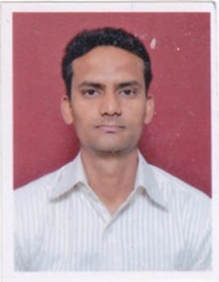 RIYAZMobile No.: C/o 0504973598Email:  riyaz.257943@2freemail.com                   To be a part of progressive, growth oriented organization where my abilities and knowledge will be optimally utilized.          Post Graduate Diploma in Computer Accounting & Auditing            Degree in Bachelor of Commerce from 	  COMPANY:  Marriyam ExportJOB DISCRIPTION: Worked as a Bookkeeper from 2007 to 2008COMPANY:  M.A. GemsJOB DISCRIPTION: Worked as Cashier from 2008 to 2010 COMPANY: 	GENPACTJOB DISCRIPTION: Working as a process associate from June 2011 to presentJob Responsibilities: Working as team coach of Personal loan verification team of Westpac bank (Australia)Responsible for verification of secured and unsecured loans.Apart of core job maintained daily Production Report , Roster and Monthly Report Also having knowledge of different portfolios like Flexi loans and Credit Cards loans.Career growth/promotions at last job Joined Genpact as a Process Associate in Westpac Process.Promoted to team leader-SME (subject matter expert) in six months for processTook Quality analyst job  Promoted to team coach.Achievements/awards at jobSilver and Bronze Awarded for Excellent Performance and Disciple from the Process Owner.Spot Awarded for Excellent Performance and Disciple.Got Outstanding Performer Awards more than 40 times.Got Golden Team member Award by onshore Manager.Got Spark Team Member Award by onshore.Got Spark nomination more than 6 times from onshore team.Banking system knowledgeDocumentation Document Verification skillsTeam management Work management Quality analysis Working as Customer satisfaction point of view Listening music. Watching & Playing Cricket.Date of Birth		:			Gender		:			Male      Marital Status		:			Single	Languages Known	:			English, Hindi and UrduI hereby declare that the above mentioned details are true to the best of my knowledge as per the statements held.Date: Place: U.A.E.						                                                                 Riyaz ObjectiveEducational QualificationJob/Work ExperienceProfessional skillsInterest & HobbiesPersonal Information